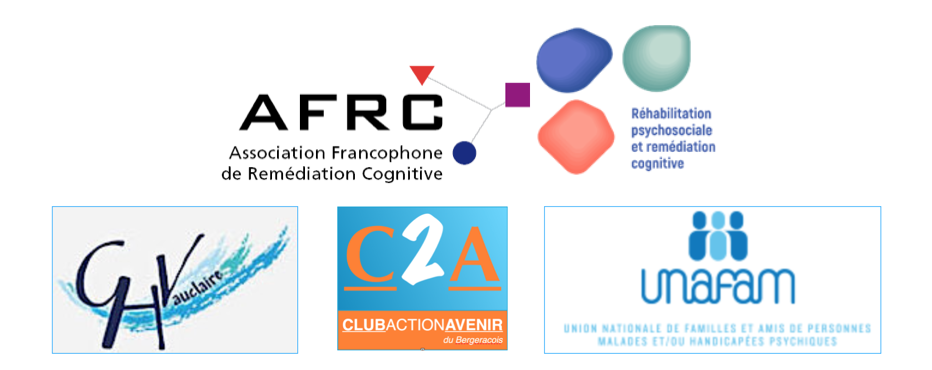 Prénom : ………………………………….                   Nom : …………………………………………Date de Naissance : …………………………….           Adresse: ……………………………………………………………………………………………………………………………………………Code Postal : …………………………………… Ville ……………………………………………………………Téléphone Portable : …………………………………………Mail: ………………………………………………………        Profession : …………………………………………………… Etes-vous en activité actuellement ?     Oui                 NonComment avez-vous pris connaissance de la formation proposée ?Réseaux sociauxAssociation d’usagersSite internet 	Si oui, précisez lequel : ……Personne ayant déjà suivi   ce type de formation  Information par un professionnel de santé       Votre projet de formation résulte D’une démarche individuelle       OUI                NonD’une orientation ou conseil ?     Oui                 Non                   Si oui, pouvez-vous préciser ?…………………………………………………………………………………………………………………………………………………………………………………………………………………………………………………………………………………………………………………………Motivations pour intégrer la formation « Pair Ressource en Santé Mentale » :……………………………………………………………………………………………………………………………………………………………………………………………………………………………………………………………………………………………………………………………………………………………………………………………………………………………………………………………………………………………………………………………………………………………………………………………………………………La formation « Pair Ressource en santé Mentale » s’articule autour des quatre grands axes ci-dessous : En hiérarchisant de 1 à 4, indiquez les axes qui vous intéressent prioritairementAxe ETP  Education thérapeutique du patient et psychoéducation     Axe Rétablissement  Connaitre, comprendre, promouvoir, expliquer les mécanismes du rétablissementAxe Pair aidance  Formes, modalités, pratiquesAxe Méthodologique Communication, outils et techniques d’entretien et d’animation/ intervention pédagogiqueQuels sont les autres thèmes qui vous intéressent en santé mentale et neuro développement ? …………………………………………………………………………………………………………………………………………………………………………………………………………………………………………………………………………………………………………………………Avez-vous suivi, vous-même, un programme d’éducation thérapeutique ou de la psychoéducation ?OUI                                NonA l’issue de la formation :Comment souhaiteriez-vous vous investir en tant que pair ressource ? (Accompagnement à la vie sociale, intervention en formation, intervention en Education thérapeutique ou psychoéducation, autre) ? …………………………………………………………………………………………………………………………………………………………………………………………………………………………………………………………………………………………………………………………Envisagez-vous de continuer à vous former après cette formation ?      Oui                      Non Si oui, dans quel domaine ?…………………………………………………………………………………………………………………………………………………………………………………………………………………………………………………………………………………………………………Aurez-vous des contraintes particulières durant cette formation ? (Trajet/déplacement…).…………………………………………………………………………………………………………………………………………………………………………………………………………………………………………………………………………………………………………Avez-vous exercé une activité professionnelle, associative, sportive,  de loisir pour laquelle votre pratique  pourrait vous être utile pour  la suite de votre projet ?    Oui                        NonSi oui, laquelle :…………………………………………………………………………………………………………………………………………………………………………………………………………………………………………………………………………………………………………